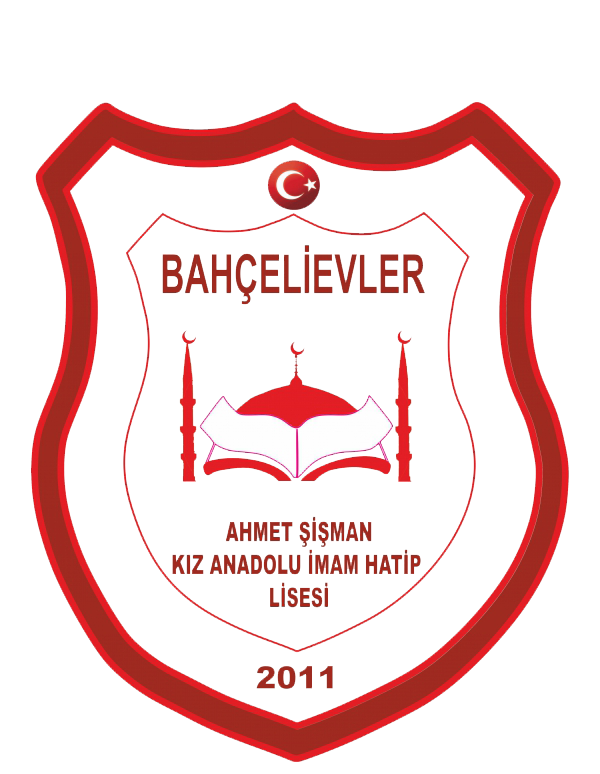 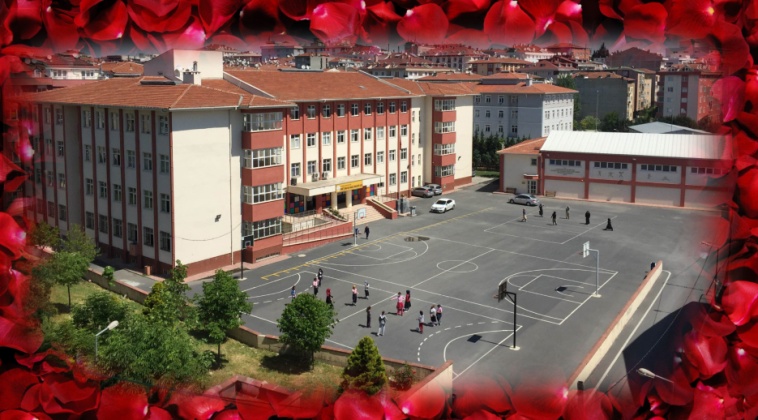 Adres: Kocasinan Merkez Mah. Kızılelma Cad No: 4 Bahçelievler /İSTANBULTel: 0212 651 92 13         Web: http://ahmetsismankizaihl.meb.k12.tr/İmam Hatip Okullarında; dini derslerin yanında diğer okullarda okutulan tüm dersler verilmektedir.